Table 6.1 Starter list of strengths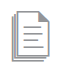 Photocopiable: Circle Solutions for Student Wellbeing 3e Sue Roffey, 2020 (SAGE)Interpersonal strengthsResilience strengths Ethical strengthsCharacter strengths Ability strengthsfriendly thankfulresponsible creativesportingwilling to shareoptimistic honest adventurousmusical warmkeeps things in perspective trustworthyhard-working artistic caring determined fair neat and tidyimaginativegood listenercheerfulacknowledges mistakessense of humourcan dancehelpfulsets goals willing to make amendsenergetic good with animalssupportive adaptablerespects confidentiality enthusiasticrelaxedfun to be withinclusive reliablegracefulcan fix thingsconsideratecan change democraticgenerous spiritcolourful interested positive asks questions courageous independent kindassertive forgivingcarefulhas IT skillsempathicproblem solver non-judgementalcurious organized, plans ahead team playerconfidentthoughtfulappreciative/mindfulgood communicator gives complimentslearns from mistakesmakes careful decisionstakes initiative can make things 